ElefántokFajok és elterjedésükBecslések szerint az afrikai elefánt (Loxodonta africana) populációja az 1930-as és 40-es években 3-5millió egyedből állt. A 70-es, 80-as évekbeli gyors csökkenés után mára kevesebb, mint félmillió állat maradt. A XX. század elején Ázsiában kb. 100 000 indiai elefánt (Elephas maximus) élt, mára a természetben 35 000-50 000 példánya maradt. Legnagyobb populációja Indiában él (a teljes létszám 57%-a). Az óvatlan turista sokféle elefántcsontból készült dísztárgyra akadhat. Elefántcsontból készülhetnek szobrok, pecsétnyomók, ékszerek, de a bizarr termékek között az elefánt talpából készült papírkosár is előfordul. Az elefántcsontból vagy az állat más testrészéből készült mindenféle termék illegális, behozatala szigorúan tilos! Becslések szerint a 80-as években legalább 100 000 elefántot öltek meg évente, bizonyos régiókban a helyi populáció 80%-a elpusztult. Ennek fő oka az illegális elefántcsont-kereskedelem volt. Az elefántcsont-kereskedelem 1989 óta tilos, ez alól kivételt csak a washingtoni egyezmény megkötése előtt készített dísztárgyak jelentenek. Az orvvadászat és az illegális elefántcsont-kereskedelem ennek ellenére virágzik. Kínában továbbra is nagy a kereslet az elefántcsont iránt, ráadásul, egyre bővül a fizetőképes kínai fogyasztók köre. Az illegális vadászat mellett az elefántokat leginkább élőhelyük zsugorodása veszélyezteti, hiszen elterjedési területükön a népesség növekedése és a mezőgazdaság területigénye óriási.Tudta-e? Hogy az afrikai elefánt a legnagyobb szárazföldi emlős (akár  magas és  súlyú is lehet). Hogy az elefántok 20-30 éves korukban válnak ivaréretté. Hogy az indiai elefánttal ellentétben, az afrikai elefánt hím és nőstény egyedeinek is van agyaruk. Hogy az elefántnak általában egy utóda születik, kb. 22 hónapos vemhesség után. Hogy egy kifejlett egyed akár 200 kg-nyi füvet, levelet, gyökeret, kérget és gyümölcsöt is megeszik egy nap alatt.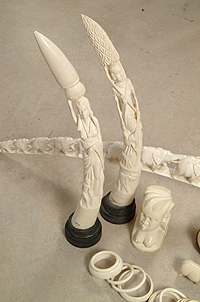 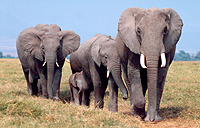 Feladat:A cím legyen középre zárt. Betűformátumai: Verdana, 20 pontos, félkövér, aláhúzott.A cím utáni bekezdések legyenek sorkizártak, első sort 1 cm-re behúzva, a bekezdések jobboldali behúzása 13 cm-nél legyen.A cím utáni minden páratlan bekezdés legyen Arial, félkövér, 12 pontos, másfeles sorköz.A cím utáni minden páros bekezdés legyen Bookman Old Style, 14 pontos dőlt és sötétkék színű. Szimpla sörköz, bekezdés után 12 pont térközzel.Tudta-e? legyen félkövér, középre igazított. Times New Roman, 16 pontos, piros.Az utána lévő rész legyen felsorolás.Helyezd el a képeket a szövegben, úgy hogy ízléses legyen. Elrendezés: négyzetes.Másolj le a könyvedből címmel együtt 6-8 sort és formázd meg!Cím, középre igazítva, betűtípus, betűméret, bekezdés formázása.